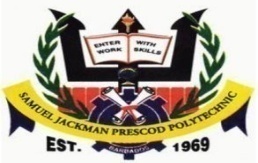 SAMUEL JACKMAN PRESCOD POLYTECHNICWildey, St. Michael, Barbados. W. I.Tel: (246) 535-2200	PBX Fax: (246) 535-2361INSTRUCTOR’S SITE VISIT FEEDBACK TOOLName of Intern:___________________________	Program of Study:_______________________Name of Supervisor:_______________________________	Date:____________________________Using the rating scale below, rate the intern by inserting the number that best reflects your opinion of the intern’s activities.Please use the comments section at the bottom for clarification or expansion of any ranking.5. Outstanding:		Performance is exceptional in all areas.4. Very Good:		Performance is of a high standard and is achieved consistently.3. Good: 			Performance consistently meets job standards.2.  Improvement Needed: 	Performance is deficient in certain areas.1. Unsatisfactory:  		Performance is unacceptable.This rating sheet is used to evaluate the intern’s performance and to help them improve.Site Instructors:  Have you discussed this evaluation with the student? 	Yes  	       NoComments________________________________________________________________________________________________________________________________________________________________________________________________________________________________________________________________________________________________________________________Does this intern have the potential to advance in this profession?	Yes  	       NoPlease indicate the strength(s) you observed in the intern.__________________________________________________________________________________________________________________________________________________________________________________________________________________________________________Please indicate those skills you believe the intern will need to improve for successful entry and advancement in this profession.______________________________________________________________________________________________________________________________________________________________________________________________________________________________________________________________________________________________________________________________________________________________________________________________________Other Comments__________________________________________________________________________________________________________________________________________________________________________________________________________________________________________________________________________________________________________________________________________________					______________________Signature of Instructor/Faculty					Date of Site VisitThank you for your contribution.STANDARDCRITERIARATINGCommunicationDemonstrates the ability to speak, listen, read, and write in performing job tasks.Problem SolvingIdentifies problems, understands their context, and develops workable solutions.Decision MakingDemonstrates the ability to make decisions necessary to complete job tasks.Organizing & Time ManagementCompletes assigned tasks from start to finish by gathering, organizing and evaluating information as necessary, and using good time management skills.ProfessionalismMeets workplace standards on confidentiality, flexibility, appearance and making good impressions.Interacting with OthersWorks professionally and respectfully with co-workers and supervisors and resolves conflict in a constructive manner.Quality of WorkPerformance of tasks is to the prescribed standard.Knowledge of the Business CommunityUnderstands the role of the organization within the business community.Health and Safety 	Understands and practices health and safety behaviours in the workplace.AttendanceMaintains a 95 - 100% attendance record.  Notifies Supervisor when being absent.PunctualityMaintains 95 - 100% punctuality rate. Notifies Supervisor when being late.AttitudeShows enthusiasm for the job and a positive demeanour when completing assigned tasks.